T.C.MAMAK KAYMAKAMLIĞIAnkara Üniversitesi Cebeci Anaokulu2019-2023 STRATEJİK PLANI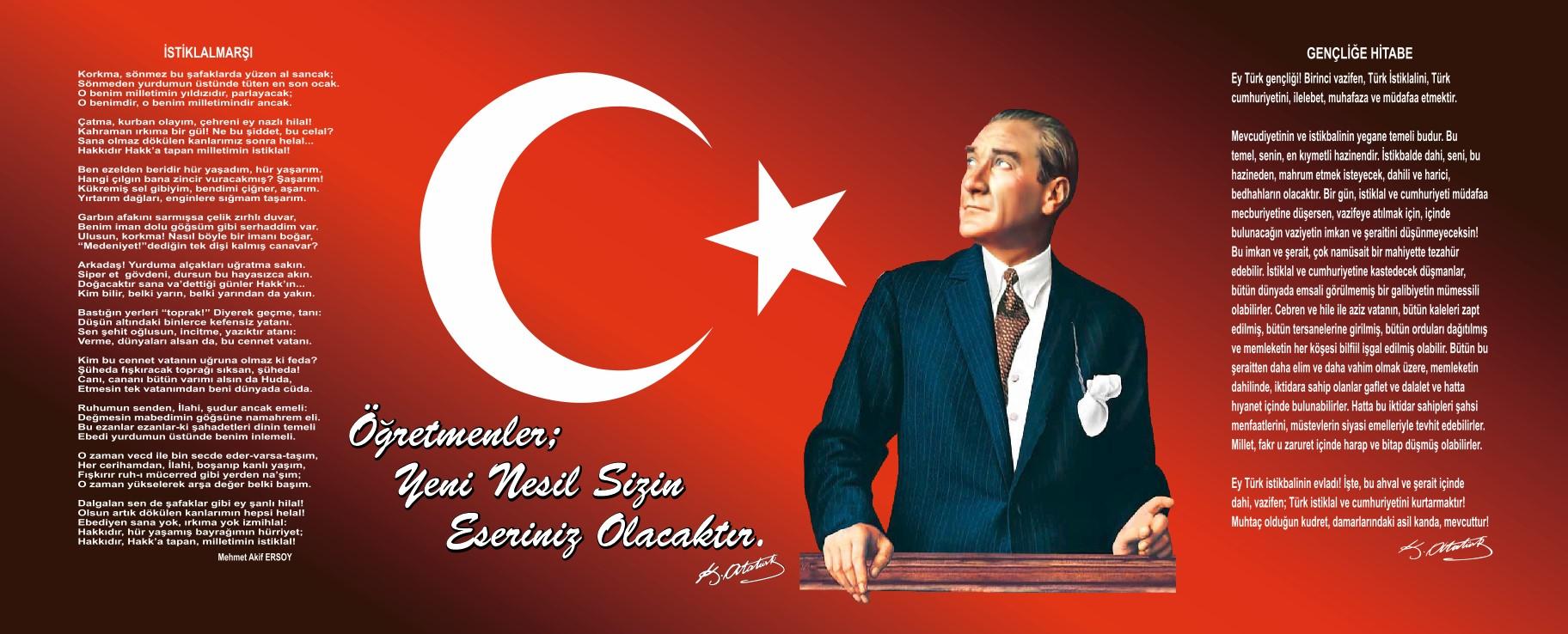 YÖNETİCİ (SUNUŞ)‘’Dinlenmemek üzere yola çıkanlar asla yorulmazlar…’’ Mustafa Kemal AtatürkHayatın içindeki her şeyin hızla ilerlediği günümüzde durağan bir eğitim sistemi düşünmek elbette büyük bir yanlış olur. Günümüzde teknolojiye ayak uydurabilmek için okul öncesinden başlayarak eğitime gereken önemi göstererek, çocuğun her yaştaki eğitimine önem vermeliyiz ki sağlam nesiller yetişmesine katkıda bulunmuş olalım…İnsanları eğiterek işlemek öğretmenlerimizin misyonudur. Bu misyon doğrultusunda eğitim vermek üzere yola çıkan okulumuzun koyduğu hedeflere ulaşmak için stratejik planımız yol göstericimiz olacaktır. Etkili bir eğitim vermek için etkili plan yapmak gerekir. Temel stratejileri öncelik sırasına doğru belirlemek gerekir. Amacımız hedeflerimiz için en doğru ve en kısa yolları belirlemek olmuştur. Bu düşüncelerle planımızı hazırlamamıza önderlik eden İlçe Milli Eğitim Müdürümüz Sayın Mustafa ÖZEL’ e  teşekkür eder Ankara Üniversitesi Cebeci Anaokulu olarak Stratejik Planımızın kurumumuza başarılar getirmesini dilerim.Sema ÖZEN ALTINSOY    Okul MüdürüİçindekilerBÖLÜM I: GİRİŞ ve PLAN HAZIRLIK SÜRECİ2019-2023 dönemi stratejik plan hazırlanması süreci Üst Kurul ve Stratejik Plan Ekibinin oluşturulması ile başlamıştır. Ekip tarafından oluşturulan çalışma takvimi kapsamında ilk aşamada durum analizi çalışmaları yapılmış ve durum analizi aşamasında paydaşlarımızın plan sürecine aktif katılımını sağlamak üzere paydaş anketi, toplantı ve görüşmeler yapılmıştır. Durum analizinin ardından geleceğe yönelim bölümüne geçilerek okulumuzun amaç, hedef, gösterge ve eylemleri belirlenmiştir. Çalışmaları yürüten ekip ve kurul bilgileri altta verilmiştir.Durum analizi bölümünde okulumuzun mevcut durumu ortaya konularak neredeyiz sorusuna yanıt bulunmaya çalışılmıştır. Bu kapsamda okulumuzun kısa tanıtımı, okul künyesi ve temel istatistikleri, paydaş analizi ve görüşleri ile okulumuzun Güçlü Zayıf Fırsat ve Tehditlerinin (GZFT) ele alındığı analize yer verilmiştir.Okulun Kısa Tanıtımı: Okulumuz, Ankara ili Mamak ilçesi Tıp Fakültesi Caddesi Balkiraz Mahallesinde No:1/24 adresinde, tek kat olarak 2021-2022 Eğitim-Öğretim yılında açılmıştır. 2 şube ile 35 öğrenci ile eğitime başlayan okulumuz bugün 61 öğrenciye hizmet vermektedir. Okulumuzda 1 Müdür, 3 Öğretmen, 3 Yardımcı personel görev yapmaktadır.	Okulumuz açıldığı günden itibaren tam gün ile birlikte kulüp eğitimi vermektedir.     2021-2022 Eğitim-Öğretim yılında okulumuz bünyesinde; 3-4 yaş 1 şube, 5 yaş 1 şube bulunmaktadır. 3-4-5 yaş olarak 1 şube tam gün eğitim (kulüp eğitimi)  yapmaktadır.2022-2023 Eğitim-Öğretim yılında okulumuz bünyesinde; 3 yaş 1 şube, 4 yaş 1 şube, 5 yaş 1 şube bulunmaktadır. 3 yaş 1 şube, 4 yaş 1 şube, 5 yaş 1 şube tam gün eğitim (kulüp eğitimi)  yapmaktadır.09/05/2012 tarihli, 12 Yıllık Zorunlu Eğitime Yönelik Uygulamalar konulu ve 2012/20 sayılı genelgede belirtildiği gibi 11/4/2012 tarihli ve 28261 sayılı Resmi Gazetede yayımlanarak yürürlüğe giren 30/03/2012 tarihli ve 6287 sayılı İlköğretim ve Eğitim Kanunu ile Bazı Kanunlarda Değişiklik Yapılmasına Dair Kanun doğrultusunda 4+4+4 eğitim sistemine geçiş yapılması sebebiyle 60-72 ay çocukların ilkokula hazırlık grubunda olmaları göz önüne alınınca yeni kanun ve genelge ile kurumumuzda öğrenci sayımızda azalma yaşanmamıştır.Okulun Mevcut Durumu: Temel İstatistiklerOkul KünyesiOkulumuzun temel girdilerine ilişkin bilgiler altta yer alan okul künyesine ilişkin tabloda yer almaktadır.Temel Bilgiler Tablosu- Okul Künyesi Çalışan BilgileriOkulumuzun çalışanlarına ilişkin bilgiler altta yer alan tabloda belirtilmiştir.Çalışan Bilgileri TablosuOkulumuz Bina ve Alanları	Okulumuzun binası ile açık ve kapalı alanlarına ilişkin temel bilgiler altta yer almaktadır.Okul Yerleşkesine İlişkin Bilgiler Sınıf ve Öğrenci Bilgileri	Okulumuzda yer alan sınıfların öğrenci sayıları alttaki tabloda verilmiştir.*Sınıf sayısına göre istenildiği kadar satır eklenebilir.Donanım ve Teknolojik KaynaklarımızTeknolojik kaynaklar başta olmak üzere okulumuzda bulunan çalışır durumdaki donanım malzemesine ilişkin bilgiye alttaki tabloda yer verilmiştir.Teknolojik Kaynaklar TablosuGelir ve Gider BilgisiOkulumuzun genel bütçe ödenekleri, okul aile birliği gelirleri ve diğer katkılarda dâhil olmak üzere gelir ve giderlerine ilişkin son iki yıl gerçekleşme bilgileri alttaki tabloda verilmiştir.PAYDAŞ ANALİZİKurumumuzun temel paydaşları öğrenci, veli, öğretmen ve Ankara Üniversitesi Tıp Fakültesi Cebeci Hastanesi olmakla birlikte eğitimin dışsal etkisi nedeniyle okul çevresinde etkileşim içinde olunan geniş bir paydaş kitlesi bulunmaktadır. Paydaşlarımızın görüşleri toplantı, elektronik ortamda iletilen önerilerde dâhil olmak üzere çeşitli yöntemlerle sürekli olarak alınmaktadır.GZFT (Güçlü, Zayıf, Fırsat, Tehdit) Analizi *Okulumuzun temel istatistiklerinde verilen okul künyesi, çalışan bilgileri, bina bilgileri, teknolojik kaynak bilgileri ve gelir gider bilgileri sonucunda ortaya çıkan sorun ve gelişime açık alanlar iç ve dış faktör olarak değerlendirilerek GZFT tablosunda belirtilmiştir.Kurumun güçlü ve zayıf yönleri donanım, malzeme, çalışan, iş yapma becerisi, kurumsal iletişim gibi çok çeşitli alanlarda kendisinden kaynaklı olan güçlülükleri ve zayıflıkları ifade etmektedir ve ayrımda temel olarak okul müdürü/müdürlüğü kapsamından bakılarak iç faktör ve dış faktör ayrımı yapılmıştır. İçsel Faktörler Güçlü YönlerZayıf YönlerDışsal Faktörler *FırsatlarTehditler Gelişim ve Sorun AlanlarıGelişim ve sorun alanları analizi ile GZFT analizi sonucunda ortaya çıkan sonuçların planın geleceğe yönelim bölümü ile ilişkilendirilmesi ve buradan hareketle hedef, gösterge ve eylemlerin belirlenmesi sağlanmaktadır. Gelişim ve sorun alanları ayrımında eğitim ve öğretim faaliyetlerine ilişkin üç temel tema olan Eğitime Erişim, Eğitimde Kalite ve kurumsal Kapasite kullanılmıştır. Eğitime erişim, öğrencinin eğitim faaliyetine erişmesi ve tamamlamasına ilişkin süreçleri; Eğitimde kalite, öğrencinin akademik başarısı, sosyal ve bilişsel gelişimi ve istihdamı da dâhil olmak üzere eğitim ve öğretim sürecinin hayata hazırlama evresini; Kurumsal kapasite ise kurumsal yapı, kurum kültürü, donanım, bina gibi eğitim ve öğretim sürecine destek mahiyetinde olan kapasiteyi belirtmektedir.Gelişim ve sorun alanlarına ilişkin GZFT analizinden yola çıkılarak saptamalar yapılırken yukarıdaki tabloda yer alan ayrımda belirtilen temel sorun alanlarına dikkat edilmesi gerekmektedir.Gelişim ve Sorun AlanlarımızBÖLÜM III: MİSYON, VİZYON VE TEMEL DEĞERLEROkul Müdürlüğümüzün Misyon, vizyon, temel ilke ve değerlerinin oluşturulması kapsamında öğretmenlerimiz, öğrencilerimiz, velilerimiz, çalışanlarımız ve diğer paydaşlarımızdan alınan görüşler, sonucunda stratejik plan hazırlama ekibi tarafından oluşturulan Misyon, Vizyon, Temel Değerler; Okulumuz üst kurulana sunulmuş ve üst kurul tarafından onaylanmıştır.MİSYONUMUZ      Atatürk ilke ve inkılapları ışığında Türk milli eğitimin amaçları doğrultusunda, okul öncesi eğitimin ilke ve kazanımlarının farklında olarak,  36-66 aylık çocukları bedensel, sosyal- duygusal, bilişsel, öz-bakım ve dil alanlarındaki gelişimlerini destekleyerek, aileleri okul öncesi eğitim sürecine dahil ederek, üst öğretim kurumlarına ve geleceğe yaratıcı, sorumluluk sahibi, özgüvenli bireyler yetiştirmektir.VİZYONUMUZ     Çağın ihtiyaçlarına ayak uyduran, evrensel, milli, manevi değerlere sahip çocuklar yetiştirmek için tüm paydaşları ile işbirliği içinde çalışan ve birlikte gelişen bir kurum olmakTEMEL DEĞERLERİMİZ 1) İşbirliği, dayanışma ve paylaşmayı esas alan, 2) Her türlü görüş ve düşüncenin barış ve hoşgörü içinde dile getirilebildiği etik değerlere sahip, 3) Eğitimin toplumsal gelişmeye öncülük ettiğine inanan, 4) Çalışanlarının kişisel - mesleki gelişimlerini destekleyen ve mensubu olmakla gurur duyulan, 5) Çevreye saygılı, 6) Sosyal sorumluluğunun bilincinde olan,7) Tüm faaliyetlerini sürekli olarak iyileştirmek ve geliştirmek anlayışıyla hareket eden, bir kurumdur. BÖLÜM IV: AMAÇ, HEDEF VE EYLEMLERAçıklama: Amaç, hedef, gösterge ve eylem kurgusu amaç Sayfa 16-17 da yer alan Gelişim Alanlarına göre yapılacaktır.Altta erişim, kalite ve kapasite amaçlarına ilişkin örnek amaç, hedef ve göstergeler verilmiştir.Erişim başlığında eylemlere ilişkin örneğe yer verilmiştir.TEMA I: EĞİTİM VE ÖĞRETİME ERİŞİMEğitim ve öğretime erişim okullaşma ve okul terki, devam ve devamsızlık, okula uyum ve oryantasyon, özel eğitime ihtiyaç duyan bireylerin eğitime erişimi, yabancı öğrencilerin eğitime erişimi ve hayat boyu öğrenme kapsamında yürütülen faaliyetlerin ele alındığı temadır.Stratejik Amaç 1: Okulumuz kayıt bölgesindeki bütün bireylerin okul öncesi eğitim ve öğretime adil şartlar altında erişmesini sağlamak.Stratejik Hedef 1.1. Plan dönemi sonuna kadar dezavantajlı gruplar başta olmak üzere, okul öncesi eğitimde katılım ve tamamlama oranlarını artırmak.Performans Göstergeleri Eylemler*TEMA II: EĞİTİM VE ÖĞRETİMDE KALİTENİN ARTIRILMASIEğitim ve öğretimde kalitenin artırılması başlığı esas olarak eğitim ve öğretim faaliyetinin hayata hazırlama işlevinde yapılacak çalışmaları kapsamaktadır. Bu tema altında akademik başarı, sınav kaygıları, sınıfta kalma, ders başarıları ve kazanımları, disiplin sorunları, öğrencilerin bilimsel, sanatsal, kültürel ve sportif faaliyetleri ile istihdam ve meslek edindirmeye yönelik rehberlik ve diğer mesleki faaliyetler yer almaktadır. Stratejik Amaç 2: Öğrencilerimize ulusal uluslararası ölçütlerde bilgi,beceri, tutum ve davranışın kazandırılması ile girişimci, yenilikçi, yaratıcı, dil becerileri yüksek, iletişime ve öğrenmeğe açık, özgüven sorumluluk sahibi sağlıklı ve mutlu bireylerin yetişmesine imkân sağlamak.Stratejik Hedef 2.1.  Öğrencilerimizin bedensel, ruhsal ve zihinsel gelişimlerine yönelik faaliyetlere katılım oranını ve öğrencilerin akademik başarı düzeylerini artırmak.Performans GöstergeleriEylemlerStratejik Hedef 2.2.  Eğitimde yeni yaklaşımlar kullanılarak bireylerin yabancı dil yeterliliğini ve uluslararası öğrenci/öğretmen hareketliliğini artırmak. (Üst öğrenime hazır: Mesleki rehberlik faaliyetleri, tercih kılavuzluğu, yetiştirme kursları, sınav kaygısı vb,İstihdama Hazır: Kariyer günleri, staj ve işyeri uygulamaları, ders dışı meslek kursları vb ele alınacaktır.)Performans GöstergeleriEylemler*………………TEMA III: KURUMSAL KAPASİTEStratejik Amaç 3: Beşeri, fiziki, mali ve teknolojik yapı ile yönetim ve organizasyon yapısını iyileştirerek eğitimde kaliteyi artıracak etkin ve verimli işleyen bir kurumsal yapıyı tesis etmek.. Stratejik Hedef 3.1.  Okulumuz hizmetlerinin etkin sunumunu sağlamak üzere insan kaynaklarının yapısını ve niteliğini geliştirmek.Stratejik Hedef 3.2: Plan dönemi sonuna kadar, belirlenen kurum standartlarına uygun eğitim ortamlarını tesis etmek ve etkin, verimli bir mali yönetim yapısı oluşturmak.Stratejik Hedef 3.3: Plan dönemi sonuna kadar etkin bir izleme ve değerlendirme sistemiyle desteklenen, bürokrasinin azaltıldığı, çoğulcu, katılımcı, şeffaf ve hesap verebilir bir yönetim ve organizasyon yapısını oluşturmak.(Kurumsal İletişim, Kurumsal Yönetim, Bina ve Yerleşke, Donanım, Temizlik, Hijyen, İş Güvenliği, Okul Güvenliği, Taşıma ve servis vb konuları ele alınacaktır.)Performans GöstergeleriEylemler………………V. BÖLÜM: MALİYETLENDİRME2019-2023 Stratejik Planı Faaliyet/Proje Maliyetlendirme TablosuVI. BÖLÜM: İZLEME VE DEĞERLENDİRMEOkulumuz Stratejik Planı izleme ve değerlendirme çalışmalarında 5 yıllık Stratejik Planın izlenmesi ve 1 yıllık gelişim planın izlenmesi olarak ikili bir ayrıma gidilecektir. Stratejik planın izlenmesinde 6 aylık dönemlerde izleme yapılacak denetim birimleri, il ve ilçe millî eğitim müdürlüğü ve Bakanlık denetim ve kontrollerine hazır halde tutulacaktır.Yıllık planın uygulanmasında yürütme ekipleri ve eylem sorumlularıyla aylık ilerleme toplantıları yapılacaktır. Toplantıda bir önceki ayda yapılanlar ve bir sonraki ayda yapılacaklar görüşülüp karara bağlanacaktır. EKLER: Öğretmen, öğrenci ve veli anket örnekleri klasör ekinde olup okullarınızda uygulanarak sonuçlarından paydaş analizi bölümü ve sorun alanlarının belirlenmesinde yararlanabilirsiniz.İli:ANKARAİli:ANKARAİli:ANKARAİli:ANKARAİlçesi: MAMAKİlçesi: MAMAKİlçesi: MAMAKİlçesi: MAMAKAdres: Tıp Fakültesi Caddesi Balkiraz Mahallesi No:1/24Mamak /ANKARATıp Fakültesi Caddesi Balkiraz Mahallesi No:1/24Mamak /ANKARATıp Fakültesi Caddesi Balkiraz Mahallesi No:1/24Mamak /ANKARACoğrafi Konum (link):Coğrafi Konum (link):Telefon Numarası: (0312) 362 5206(0312) 362 5206(0312) 362 5206Faks Numarası:Faks Numarası:e- Posta Adresi: aucebecianaokulu@gmail.com aucebecianaokulu@gmail.com aucebecianaokulu@gmail.comWeb sayfası adresi:Web sayfası adresi:https://ankarauniversitesicebecianaokulu.meb.k12.tr/tema/index.php.https://ankarauniversitesicebecianaokulu.meb.k12.tr/tema/index.php.Kurum Kodu:768683768683768683Öğretim Şekli:Öğretim Şekli:İkili Eğitim(Tam Gün/İkili Eğitim)İkili Eğitim(Tam Gün/İkili Eğitim)Okulun Hizmete Giriş Tarihi : 2021Okulun Hizmete Giriş Tarihi : 2021Okulun Hizmete Giriş Tarihi : 2021Okulun Hizmete Giriş Tarihi : 2021Toplam Çalışan Sayısı Toplam Çalışan Sayısı 99Öğrenci Sayısı:Kız2727Öğretmen SayısıKadın55Öğrenci Sayısı:Erkek3434Öğretmen SayısıErkekÖğrenci Sayısı:Toplam6161Öğretmen SayısıToplam55Derslik Başına Düşen Öğrenci SayısıDerslik Başına Düşen Öğrenci SayısıDerslik Başına Düşen Öğrenci Sayısı:20Şube Başına Düşen Öğrenci SayısıŞube Başına Düşen Öğrenci SayısıŞube Başına Düşen Öğrenci Sayısı:20Öğretmen Başına Düşen Öğrenci SayısıÖğretmen Başına Düşen Öğrenci SayısıÖğretmen Başına Düşen Öğrenci Sayısı:20Şube Başına 30’dan Fazla Öğrencisi Olan Şube SayısıŞube Başına 30’dan Fazla Öğrencisi Olan Şube SayısıŞube Başına 30’dan Fazla Öğrencisi Olan Şube Sayısı: - Öğrenci Başına Düşen Toplam Gider Miktarı*Öğrenci Başına Düşen Toplam Gider Miktarı*Öğrenci Başına Düşen Toplam Gider Miktarı*Öğretmenlerin Kurumdaki Ortalama Görev SüresiÖğretmenlerin Kurumdaki Ortalama Görev SüresiÖğretmenlerin Kurumdaki Ortalama Görev Süresi1Unvan*ErkekKadınToplamOkul Müdürü 11Sınıf Öğretmeni33Kulüp Öğretmeni22Branş Öğretmeni22Yardımcı Personel33Toplam Çalışan Sayıları1111Okul Bölümleri Okul Bölümleri Özel AlanlarVarYokOkul Kat Sayısı1Çok Amaçlı SalonxDerslik Sayısı7Çok Amaçlı SahaxDerslik Alanları (m2)KütüphanexKullanılan Derslik Sayısı3Fen LaboratuvarıxŞube Sayısı3Bilgisayar Laboratuvarıxİdari Odaların Alanı (m2)İş AtölyesixÖğretmenler Odası (m2)-Beceri AtölyesixOkul Oturum Alanı (m2)PansiyonxOkul Bahçesi (Açık Alan)(m2)Okul Kapalı Alan (m2)Sanatsal, bilimsel ve sportif amaçlı toplam alan (m2)Kantin (m2)-Tuvalet Sayısı4Diğer (………….)SINIFIKızErkekToplam3 Yaş12 5174 Yaş 913215 Yaş 81523Akıllı Tahta Sayısı_TV Sayısı-Masaüstü Bilgisayar Sayısı5Yazıcı Sayısı4Taşınabilir Bilgisayar Sayısı1Fotokopi Makinası Sayısı1Projeksiyon Sayısı1İnternet Bağlantı HızıYıllarGelir MiktarıGider Miktarı20212022ÖğrencilerÖğrencilerin okul öncesi eğitimi katılımları ile ilgili hazır bulunuşluk düzeylerinin yüksek olmasıÇalışanlarEğitim personelinin alanında uzman ve kadrolu olmasıYardımcı personelin nitelik ve nicelik yönünden yeterli olmasıEğitim personelinin sürekliliğinin sağlanmasıVelilerOkul aile birliğinin aktif olarak çalışmasıEğitim sürecine ailenin aktif katılımının sağlanması Bina ve YerleşkeAçık eğitim alanlarının donanımın yeterli olmasıOkul yemekhanesinin sağlık ve hijyen koşullarına uygun hizmet vermesiDonanımOkul öncesi eğitim için gerekli eğitim materyallerinin yeterli olmasıEğitim sürecinde bilişim teknolojilerinin etkin olarak kullanılmasıBütçeOkul aidatlarının düzenli ödeniyor olmasıYönetim SüreçleriSosyal etkinliklerin aktif bir şekilde uygulanmasıİletişim SüreçleriTercih edilen bir kurum olmasıOkul-veli işbirlğinin güçlü olmasıOkul içi eğitimci ve yardımcı personelin iletişiminin ve işbirliğinin güçlü olmasıÖğrencilerÇalışanlarEğitim personelinin hizmet içi eğitimlerden faydalanamamasıVelilerBina ve YerleşkeOyun parkında demir kolonların olmasıDonanımÇok amaçlı salonun olmamasıBütçeYönetim Süreçleriİletişim SüreçlerivbPolitikEkonomikVelilerin gelir düzeyinin iyi olmasıSosyolojikOkulun sosyo kültürel çevresinin uygun olmasıTeknolojikHer sınıfta bilgisayar olması, Ortak kullanılan renkli/renksiz yazıcı ve fotokopi makinesinin olmasıGüvenlik kamerasının olmasıMevzuat-YasalMilli eğitim bakanlığının okul öncesi eğitime önem vermesi yaygınlaştırmak istemesiEkolojikPolitikEkonomikSosyolojikTeknolojikMevzuat-YasalEkolojikAcil durum ve doğal afet durumlarında yeterli ekipman ve barınağın bulunmamasıEğitime ErişimEğitimde KaliteKurumsal KapasiteOkullaşma OranıAkademik BaşarıKurumsal İletişimOkula Devam/ DevamsızlıkSosyal, Kültürel ve Fiziksel GelişimKurumsal YönetimOkula Uyum, OryantasyonSınıf TekrarıBina ve YerleşkeÖzel Eğitime İhtiyaç Duyan Bireylerİstihdam Edilebilirlik ve YönlendirmeDonanımYabancı ÖğrencilerÖğretim YöntemleriTemizlik, HijyenHayatboyu ÖğrenmeDers araç gereçleriİş Güvenliği, Okul GüvenliğiTaşıma ve servis 1.TEMA: EĞİTİM VE ÖĞRETİME ERİŞİM 1.TEMA: EĞİTİM VE ÖĞRETİME ERİŞİM1Eğitim ve Öğretime Erişimin Artırılması Okulumuz kayıt bölgesindeki bütün bireylerin okul öncesi eğitim ve öğretime adil şartlar altında erişmesini sağlamak.Plan dönemi sonuna kadar dezavantajlı gruplar başta olmak üzere, okul öncesi eğitimde katılım ve tamamlama oranlarını artırmak23456789102.TEMA: EĞİTİM VE ÖĞRETİMDE KALİTE2.TEMA: EĞİTİM VE ÖĞRETİMDE KALİTE1Eğitim Öğretimde Kalitenin ArtırılmasıCumhuriyet Anaokulu tüm yaş gruplarında eğitim öğretim gören bireylere ulusal ve uluslararası ölçütlerde bilgi, beceri, tutum ve davranışın kazandırılması ile girişimci, yenilikçi, yaratıcı, dil becerileri yüksek, iletişime ve öğrenmeye açık, özgüven ve sorumluluk sahibi sağlıklı ve mutlu bireylerin yetişmesine imkân sağlamak.Eğitimde yenilikçi yaklaşımlar kullanılarak bireylerin yabancı dil yeterliliğini ve uluslararası öğrenci/öğretmen hareketliliğini artırmak.23456789103.TEMA: KURUMSAL KAPASİTE3.TEMA: KURUMSAL KAPASİTE1Beşeri, fiziki, mali ve teknolojik yapı ile yönetim ve organizasyon yapısını iyileştirerek eğitime erişimi ve eğitimde kaliteyi artıracak etkin ve verimli işleyen bir kurumsal yapıyı tesis etmek.İnsan kaynaklarının yapısını ve niteliğini geliştirmek. Plan dönemi sonuna kadar, belirlenen kurum standartlarına uygun eğitim ortamlarını tesis etmek; etkin, verimli bir mali yönetim yapısını oluşturmak.Plan dönemi sonuna kadar etkin bir bilgi yönetimi sistemi oluşturmak hizmetlerin sunumunda enformasyon teknolojilerinin etkinliğini artırmak.2345678910NoPERFORMANSGÖSTERGESİMevcutMevcutHEDEFHEDEFHEDEFHEDEFHEDEFHEDEFNoPERFORMANSGÖSTERGESİ2018201920192020202120222023PG.1.1.aKayıt bölgesindeki öğrencilerden okula kayıt yaptıranların oranı (%)%94%100%100%100%100%100%100PG.1.1.bİlkokul birinci sınıf öğrencilerinden en az bir yıl okul öncesi eğitim almış olanların oranı (%)(ilkokul)PG.1.1.c.Okula yeni başlayan öğrencilerden oryantasyon eğitimine katılanların oranı (%)%67%75%75%80%85%92%95PG.1.1.d.Bir eğitim ve öğretim döneminde 20 gün ve üzeri devamsızlık yapan öğrenci oranı (%)%1%1%1%1%1%1%1PG.1.1.e.Bir eğitim ve öğretim döneminde 20 gün ve üzeri devamsızlık yapan yabancı öğrenci oranı (%)%1%1%1%1%1%1%1PG.1.1.f.Okulun özel eğitime ihtiyaç duyan bireylerin kullanımına uygunluğu (0-1)%90%90%90%90%95%95%95PG.1.1.g.Hayatboyu öğrenme kapsamında açılan kurslara devam oranı (%) (halk eğitim)PG.1.1.h.Hayatboyu öğrenme kapsamında açılan kurslara katılan kişi sayısı (sayı) (halkeğitim)NoEylem İfadesiEylem SorumlusuEylem Tarihi1.1.1.İlçe Milli Eğitim Müdürlüğü ile işbirliği halinde okulöncesi eğitimde çeşitli hizmet sunum modelleri kullanılarak ailelere işbirlikleri geliştirilecektir. Okul Müdürü,idari personel01 Eylül-20 Eylül1.1.2Okulumuzdaki mevcudu korumak ve artırmak için ailelere okul öncesi eğitimin önemi ve getirileri hakkında, okul yöneticileri ve öğretmenler aracılığıyla bilgilendirme çalışmaları yapılacaktır.Müdür Yardımcısı 01 Eylül-20 Eylül1.1.3Okulumuz eğitim bölgesinde özel eğitim ihtiyacı olan bireylerin eğitime erişmelerine ve devam etmelerine imkân sağlanarak onlara öncelik sağlanacaktır.Okul Stratejik Plan Ekibi Rehberlik ServisiHer ayın son haftası1.1.4Okulun özel eğitime ihtiyaç duyan bireylerin kullanımının kolaylaştırılması için rampa ve eksiklikleri tamamlanacaktır.Müdür YardımcısıMayıs 20191.1.51.1.61.1.71.1.81.1.91.1.10NoPERFORMANSGÖSTERGESİMevcutMevcutHEDEFHEDEFHEDEFHEDEFHEDEFHEDEFNoPERFORMANSGÖSTERGESİ2018201920192020202120222023PG.1.1.aÜniversitelerle İşbirliği İçerisinde alınan eğitim sayısıPG.1.1.bEğitime Katılan Öğretmen SayısıPG.1.1.c.NoEylem İfadesiEylem SorumlusuEylem Tarihi1.1.1.1.1.21.1.31.1.4NoPERFORMANSGÖSTERGESİMevcutMevcutHEDEFHEDEFHEDEFHEDEFHEDEFHEDEFNoPERFORMANSGÖSTERGESİ2018201920192020202120222023PG.1.1.aAB Eğitim ve Gençlik Programları kapsamında yapılan kurumsal/bireysel projePG.1.1.bUluslararası hareketlilik programlarına / projelerine katılan öğretmen sayısıPG.1.1.c.NoEylem İfadesiEylem SorumlusuEylem Tarihi1.1.1.1.1.21.1.31.1.41.1.5NoPERFORMANSGÖSTERGESİMevcutMevcutHEDEFHEDEFHEDEFHEDEFHEDEFHEDEFNoPERFORMANSGÖSTERGESİ2018201920192020202120222023PG.3.1.aLisansüstü eğitimi tamamlayan yönetici ve öğretmen oranı (%)PG.3.2.bYönetici ve öğretmenlerin hizmet içi eğitime katılım oranı (%)PG.3.3.c.Öğretmen başına düşen öğrenci sayısıNoEylem İfadesiEylem SorumlusuEylem Tarihi1.1.1.Hizmet içi eğitim planlamaları, çalışanların talepleri, ihtiyaçları, denetim raporları ve kurul kararlarıyla tespit edilen sorun alanları dikkate alınarak yapılacaktır. 1.1.2Hizmet içi eğitimlerin, alanında uzman eğitim görevlilerince verilmesini sağlamak için ilgili kuruluşlar, kamu kurumları ve özel sektörle işbirliği yapılacaktır.1.1.3Yönetici, öğretmen ve personelin hizmet sınıflarıyla ilgili, gerekli olan eğitimleri zamanında alabilmeleri için gerekli çalışmalar yapılacaktır.1.1.4Çalışanların görevlendirilmesinde aldığı eğitim, sahip olduğu geçerli sertifikalar ve yabancı dil becerisi gibi yeterlilikler dikkate alınacaktır.1.1.51.1.61.1.71.1.81.1.91.1.10Kaynak Tablosu20192020202120222023ToplamKaynak Tablosu20192020202120222023ToplamGenel BütçeValilikler ve Belediyelerin KatkısıDiğer (Okul Aile Birlikleri)TOPLAM